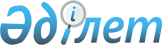 Об установлении квоты рабочих мест для инвалидов
					
			Утративший силу
			
			
		
					Постановление акимата Созакского района Южно-Казахстанской области от 16 марта 2018 года № 94. Зарегистрировано Департаментом юстиции Южно-Казахстанской области 3 апреля 2018 года № 4496. Утратило силу постановлением акимата Созакского района Туркестанской области от 25 апреля 2019 года № 109
      Сноска. Утратило силу постановлением акимата Созакского района Туркестанской области от 25.04.2019 № 109 (вводится в действие по истечении десяти календарных дней после дня его первого официального опубликования).
      В соответствии с подпунктом 7) статьи 18 Трудового кодекса Республики Казахстан от 23 ноября 2015 года, пунктом 2 статьи 31 Закона Республики Казахстан от 23 января 2001 года "О местном государственном управлении и самоуправлении в Республике Казахстан" и подпунктом 6) статьи 9 Закона Республики Казахстан от 6 апреля 2016 года "О занятости населения", акимат Созакского района ПОСТАНОВЛЯЕТ:
      1. Установить квоту рабочих мест для трудоустройства инвалидов в размере от двух до четырех процентов от численности рабочих мест без учета рабочих мест на тяжелых работах, работах с вредными, опасными условиями труда согласно приложению к настоящему постановлению.
      2. Признать утратившим силу постановление акимата Созакского района от 20 июнья 2017 года № 155 "Об установлении квоты рабочих мест для инвалидов" (зарегистрировано в Реестре государственной регистрации нормативных правовых актов за № 4146, опубликовано 2 августа 2017 года в газете "Созақ үні" и в Эталонном контрольном банке нормативных правовых актов Республики Казахстан в электронном виде 09 август 2017 года).
      3. Государственному учреждению "Аппарат акима Созакского района" в установленном законодательством Республики Казахстан порядке обеспечить:
      1) государственную регистрацию настоящего постановления в территориальном органе юстиции;
      2) в течение десяти календарных дней со дня государственной регистрации настоящего постановления акимата направление его копии в бумажном и электронном виде на казахском и русском языках в Республиканское государственное предприятие на праве хозяйственного ведения "Республиканский центр правовой информации" для официального опубликования и включения в Эталонный контрольный банк нормативных правовых актов Республики Казахстан;
      3) в течение десяти календарных дней после государственной регистрации настоящего постановления направление его копии на официальное опубликование в периодические печатные издания, распространяемых на территории Созакского района;
      4) размещение настоящего постановления на интернет-ресурсе акимата Созакского района после его официального опубликования.
      5. Контроль за исполнением настоящего постановления возложить на заместителя акима Созакского района Б. Айдарбекова.
      6. Настоящее постановление вводится в действие по истечении десяти календарных дней после дня его первого официального опубликования. Размер квоты рабочих мест для трудоустройства инвалидов
					© 2012. РГП на ПХВ «Институт законодательства и правовой информации Республики Казахстан» Министерства юстиции Республики Казахстан
				
      Аким района

С. Полатов
Приложение к
постановлению акимата
Созакского района от
"16" марта 2018 года № 94
№
Наименование предприятия, организации, учреждения
Списочная численность
Размер (%)
1
Коммунальное государственное учреждение "Лицей школа-интернат № 14 имени Т. Алимкулова" отдела образования акимата Созакского района
215
3
2
Коммунальное государственное учреждение "Общая средняя школа имени Панфилов" отдела образования акимата Созакского района
96
2
3
Коммунальное государственное учреждение "Общая средняя школа Карагур" отдела образования акимата Созакского района"
112
3
4
Коммунальное государственное учреждение "Общая средняя школа имени М. Ауезова" отдела образования акимата Созакского района
59
2
5
Коммунальное государственное учреждение "Общая средняя школа имени К. Сатбаева" отдела образования акимата Созакского района
134
3
6
Коммунальное государственное учреждение "Общая средняя школа имени Абая" отдела образования акимата Созакского района
79
2
Всего:
695